Martfű Város Önkormányzata Képviselő-testületének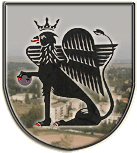 Pénzügyi, Ügyrendi és Városfejlesztési Bizottság Elnökétől5435 Martfű, Szent István tér 1. Tel: 56/450-222; Fax: 56/450-853E-mail: titkarsag@ph.martfu.huMEGHÍVÓMartfű Város Önkormányzata Képviselő-testületének Pénzügyi, Ügyrendi és Városfejlesztési Bizottsága 2018. május 28-án (hétfő) 1400 órai kezdettelsoros ülést tart, melyre tisztelettel meghívom.Az ülés helye: Martfűi Polgármesteri Hivatal földszinti tanácskozó terme (5435 Martfű, Szent István tér 1.)Napirendi javaslat:  Beszámoló a Szolnoki Hivatásos Tűzoltó Parancsnokság tevékenységéről, tájékoztató a Tiszaföldvári Önkormányzati Tűzoltó Parancsnokság városunkban végzett 2017. évi munkájáról   Előadók: a Szolnoki Hivatásos Tűzoltó Parancsnokság vezetője,      a Tiszaföldvári Önkormányzati Tűzoltó Parancsnokság ParancsnokaMartfű Város Önkormányzata tulajdonában lévő átadott vagyoni eszközök használatának és az eszközökkel történő gazdálkodás ellenőrzéseElőterjesztő: Dr. Urbán-Szabó Béla bizottság elnök Előterjesztés az önkormányzat 2018. évi költségvetésének megállapításáról szóló 1/2018.(II.23.) önkormányzati rendelet módosítására. Előterjesztő: Dr. Papp Antal polgármester					Beszámoló a Martfűi Városfejlesztési Nonprofit Kft. 2017. évi pénzügyi tervének végrehajtásáról. Előterjesztő: Dr. Papp Antal polgármester 	Javaslat a Martfűi Városfejlesztési Nonprofit Kft. 2018. évi pénzügyi tervére.Előterjesztő: Dr. Papp Antal polgármester	A Martfűi Városfejlesztési Nonprofit Kft. 2017. évi támogatásának elszámolásárólElőterjesztő: Dr. Papp Antal polgármesterElőterjesztés közfeladat-ellátási támogatási szerződés jóváhagyására.Előterjesztő: Dr. Papp Antal polgármester 					Előterjesztés a Martfűi Városfejlesztési Nonprofit Kft. megszűntetésének módjára, a feladatellátás további biztosítására. Előterjesztő: Dr. Papp Antal polgármester 				 Előterjesztés az „Óvoda bővítése a Munkácsy út 79. szám alatti óvoda épületében” tárgyú közbeszerzési eljárás megindítására. Előterjesztő: Dr. Papp Antal polgármester 				  Előterjesztés az „Óvoda bővítése a Munkácsy út 79. szám alatti óvoda épületében” tárgyú közbeszerzési eljárás lefolytatásához közbeszerzési tanácsadó megbízására.  Előterjesztő: Dr. Papp Antal polgármester 				 Előterjesztés Martfű Város Önkormányzata 2017. évi beszerzéseiről az éves statisztikai összegzés jóváhagyására. Előterjesztő: Dr. Papp Antal polgármester 				 Előterjesztés a Martfűi Városi Művelődési Központ és Könyvtár épületében légkezelő rendszer telepítésére vonatkozó kiegészítő munkák többletköltségére.Előterjesztő: Dr. Papp Antal polgármester 				Előterjesztés a nyári szünidei gyermekfelügyelet biztosítására. Előterjesztő: Dr. Papp Antal polgármesterElőterjesztés a „Martfűi Középiskoláért” Alapítvány és a Martfűi Polgárőr Egyesület 2017. évi támogatása elszámolásának elfogadására. Előterjesztő: Dr. Papp Antal polgármesterEgyéb kérdések. Martfű, 2018. május 22.					Dr. Urbán-Szabó Béla sk.bizottság elnökeKiadmány hiteléül: Martfű, 2018. május 22.Körmendi AndrásnéfőelőadóValamennyi nyilvános napirendi pont tárgyalásához meghívottak: Valamennyi bizottsági tag, helybenDr. Papp Antal polgármesterGonda Istvánné alpolgármesterSzász Éva Polgármesteri Hivatal JegyzőjeHegedűsné Blaskó Anikó AljegyzőKontra Lajos irodavezetőBaloghné Juhász Erzsébet irodavezető1. napirendi ponthoz meghívottak:a Szolnoki Hivatásos Tűzoltó Parancsnokság vezetőjét,a Tiszaföldvári Önkormányzati Tűzoltó Parancsnokság Parancsnoka4. napirendi ponthoz meghívottak:Martfűi Városfejlesztési Nonprofit Kft. Könyvelője Könyvvizsgáló 4-8. napirendi ponthoz meghívott:Veres Gábor a Martfűi Városfejlesztési Nonprofit Kft. ügyvezetője